Part I. 	Project ProposerPart II. 	Project Information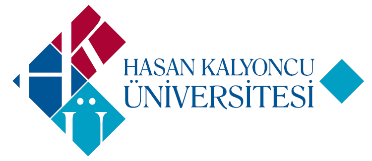 HASAN KALYONCU UNIVERSITYElectrical-Electronics Engineering DepartmentEEE 499 Project Proposal FormName LastnameE-mailStarting TermTitle of the ProjectProject DescriptionProject DescriptionProject JustificationProject JustificationNoveltyNoveltyNew aspectsComplexityComplexityChallenging problem and issuesRelated electrical-electronics science fields and subfieldsToolsRisk involvedRisk involvedPotential problems and alternative solutionsMinimum work required